podľa čl. 13 nariadenia Európskeho parlamentu a Rady (EÚ) 2016/679 o ochrane fyzických osôb pri spracúvaní osobných údajov a o voľnom pohybe takýchto údajov (ďalej len „Nariadenie“) v súlade s§ 19 zákona č. 18/2018 Z. z. o ochrane osobných údajov (ďalej len „zákon“).PREVÁDZKOVATEĽ: Obchodné meno: Smartpoint s.r.o.Sídlo: Jánošíkova 1607/2, Malacky 901 01IČO: 43 938 680zapísaný v ORSR OS Bratislava I, odd.: Sro, vložka číslo:  50207/BKontaktné údaje Prevádzkovateľa:Kontaktná osoba: Ing. Katarína Prnová0908 420 661	prnova@smartpoint.sk	Jánošíkova 1607/2, Malacky 901 01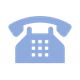 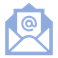 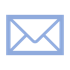 Ďalšie informácie: Účely spracúvania, právny základ, kategórie príjemcov, doba uchovávania, info o cezhraničnom prenose, kategórie dotknutých osôb a informácie o automatizovanom rozhodovaní vrátane profilovania rozdelené podľa jednotlivých informačných systémov:	prnova@smartpoint.sk						0908 420 661EKONOMICKO-ÚČTOVNÁ AGENDAEKONOMICKO-ÚČTOVNÁ AGENDAEKONOMICKO-ÚČTOVNÁ AGENDAÚčel spracúvania osobných údajovÚčelom spracúvania osobných údajov je spracúvanie objednávok, došlých faktúr a fakturácia odberateľom, styk  s bankou, vedenie pokladne, zabezpečovanie hotovostných príjmov a výdavkov, skladové hospodárstvo, evidencia investičného majetku (vrátane automatického odpisovania) a drobného majetku, vedenie jednoduchého/podvojného účtovníctva organizácie.Účelom spracúvania osobných údajov je spracúvanie objednávok, došlých faktúr a fakturácia odberateľom, styk  s bankou, vedenie pokladne, zabezpečovanie hotovostných príjmov a výdavkov, skladové hospodárstvo, evidencia investičného majetku (vrátane automatického odpisovania) a drobného majetku, vedenie jednoduchého/podvojného účtovníctva organizácie.Právny základZákon č. 431/2002 Z. z. o účtovníctve v znení neskorších predpisov, Zákon č. 222/2004 Z. z. o dani z pridanej hodnoty v znení neskorších predpisov, Zákon č. 18/2018 Z. z. o ochrane osobných údajov a o zmene a doplnení niektorých zákonov, Zákon č. 145/1995 Z. z. o správnych poplatkoch v znení neskorších predpisov, Zákon č. 40/1964 Zb. Občiansky zákonník v znení neskorších predpisov, Zákon č. 152/1994 Z. z. o sociálnom fonde a o zmene a doplnení zákona č. 286/1992 Zb. o daniach z príjmov v znení neskorších predpisov, Zákon č. 311/2001 Z. z. Zákonník práce v znení neskorších predpisov, Zákon č. 55/2017 Z.z. o štátnej službe a o zmene a doplnení niektorých zákonov v znení neskorších predpisov, Zákon č. 513/1991 Zb. Obchodný zákonník v znení neskorších predpisov, Zákon č. 583/2004 Z. z. o rozpočtových pravidlách územnej samosprávy a o zmene a doplnení niektorých zákonov.Zákon č. 431/2002 Z. z. o účtovníctve v znení neskorších predpisov, Zákon č. 222/2004 Z. z. o dani z pridanej hodnoty v znení neskorších predpisov, Zákon č. 18/2018 Z. z. o ochrane osobných údajov a o zmene a doplnení niektorých zákonov, Zákon č. 145/1995 Z. z. o správnych poplatkoch v znení neskorších predpisov, Zákon č. 40/1964 Zb. Občiansky zákonník v znení neskorších predpisov, Zákon č. 152/1994 Z. z. o sociálnom fonde a o zmene a doplnení zákona č. 286/1992 Zb. o daniach z príjmov v znení neskorších predpisov, Zákon č. 311/2001 Z. z. Zákonník práce v znení neskorších predpisov, Zákon č. 55/2017 Z.z. o štátnej službe a o zmene a doplnení niektorých zákonov v znení neskorších predpisov, Zákon č. 513/1991 Zb. Obchodný zákonník v znení neskorších predpisov, Zákon č. 583/2004 Z. z. o rozpočtových pravidlách územnej samosprávy a o zmene a doplnení niektorých zákonov.Kategórie príjemcovPríslušné daňové úrady, Finančné riaditeľstvo a iné orgány verejnej moci podľa príslušných právnych predpisov, sprostredkovateľ – technik BOZP, PO, sprostredkovateľ na spracúvanie agendy pracovnej zdravotnej služby, sprostredkovateľ na spracúvanie IT agendy, sprostredkovateľ na spracúvanie agendy správca kamerového systému,audítor,poverení zamestnanci Príslušné daňové úrady, Finančné riaditeľstvo a iné orgány verejnej moci podľa príslušných právnych predpisov, sprostredkovateľ – technik BOZP, PO, sprostredkovateľ na spracúvanie agendy pracovnej zdravotnej služby, sprostredkovateľ na spracúvanie IT agendy, sprostredkovateľ na spracúvanie agendy správca kamerového systému,audítor,poverení zamestnanci Lehoty na vymazanie os. údajov(uvedené lehoty sú podľa registratúrneho poriadku)Správy audítora, Výročné správy, Finančné plány10 rokovLehoty na vymazanie os. údajov(uvedené lehoty sú podľa registratúrneho poriadku)Správy audítora, Výročné správy, Finančné plány10 rokovLehoty na vymazanie os. údajov(uvedené lehoty sú podľa registratúrneho poriadku)Faktúry10 rokovLehoty na vymazanie os. údajov(uvedené lehoty sú podľa registratúrneho poriadku)Interné doklady10 rokovLehoty na vymazanie os. údajov(uvedené lehoty sú podľa registratúrneho poriadku)Pokladňa10 rokovLehoty na vymazanie os. údajov(uvedené lehoty sú podľa registratúrneho poriadku)Vymáhanie pohľadávok5 rokovLehoty na vymazanie os. údajov(uvedené lehoty sú podľa registratúrneho poriadku)Bankové výpisy10 rokovLehoty na vymazanie os. údajov(uvedené lehoty sú podľa registratúrneho poriadku)Štatistika ročná10 rokovLehoty na vymazanie os. údajov(uvedené lehoty sú podľa registratúrneho poriadku)Štatistika - mesačná a kvartálna5 rokovLehoty na vymazanie os. údajov(uvedené lehoty sú podľa registratúrneho poriadku)Účtovné závierky10 rokovKategórie dotknutých osôbfyzické osoby – zamestnanci prevádzkovateľa, dodávatelia a odberatelia – fyzické osoby, SZČOzamestnanci dodávateľov a odberateľov, zástupcovia dodávateľov a odberateľovfyzické osoby – zamestnanci prevádzkovateľa, dodávatelia a odberatelia – fyzické osoby, SZČOzamestnanci dodávateľov a odberateľov, zástupcovia dodávateľov a odberateľovKategórie osobných údajov-	meno, priezvisko, titul, -	adresa trvalého pobytu, -	dátum narodenia,-	druh a číslo dokladu totožnosti,-	adresa prechodného pobytu, -	telefónne číslo, -	e-mailová adresa,-	podpis, -	číslo bankového účtu fyzickej osoby.-	meno, priezvisko, titul, -	adresa trvalého pobytu, -	dátum narodenia,-	druh a číslo dokladu totožnosti,-	adresa prechodného pobytu, -	telefónne číslo, -	e-mailová adresa,-	podpis, -	číslo bankového účtu fyzickej osoby.Informácia o existencii automatizovaného rozhodovania vrátane profilovania- Neuskutočňuje saInformácia o existencii automatizovaného rozhodovania vrátane profilovania- Neuskutočňuje saInformácia o existencii automatizovaného rozhodovania vrátane profilovania- Neuskutočňuje saCezhraničný prenos OÚ v rámci EÚ -  preprava tovaru nákladnými vozidlami.Cezhraničný prenos OÚ v rámci EÚ -  preprava tovaru nákladnými vozidlami.Cezhraničný prenos OÚ v rámci EÚ -  preprava tovaru nákladnými vozidlami.EVIDENCIA ZÁSTUPCOV DODÁVATEĽOV A ODBERATEĽOVEVIDENCIA ZÁSTUPCOV DODÁVATEĽOV A ODBERATEĽOVÚčel spracúvania osobných údajovÚčelom spracúvania osobných údajov v rámci predmetnej agendy je vedenie databázy zástupcov, zamestnancov dodávateľov a odberateľov z dôvodu plnenia ich pracovných, služobných a funkčných povinností a zabezpečenia plynulých dodávateľsko-odberateľských vzťahov.Právny základOprávnený záujem v zmysle článku 6 ods. 1 písm. f) Nariadenia. Hlavným oprávneným záujmom je zabezpečenie kontaktov v rámci bezporuchového plynutia obchodných vzťahov, ako aj uplatnenie § 78 od. 3 zákona č. 18/2018 Z. z. o ochrane osobných údajov a o zmene a doplnení niektorých zákonov. Kategórie príjemcov audítor, poverení zamestnanciLehoty na vymazanie os. údajovDo 30 dní odo dňa skončenia dodávateľsko-odberateľských vzťahovKategórie dotknutých osôb   fyzická osoba – zástupca / zamestnanec dodávateľa, odberateľaKategórie osobných údajov   meno, priezvisko, titul,pracovné, funkčné alebo služobné zaradenie,osobné číslo zamestnanca, zamestnanecké číslo zamestnanca,odborný útvar,miesto výkonu práce,telefónne číslo,faxové číslo,adresa elektronickej pošty na pracovisko,identifikačné údaje zamestnávateľa.Informácia o existencii automatizovaného rozhodovania vrátane profilovania- Neuskutočňuje saInformácia o existencii automatizovaného rozhodovania vrátane profilovania- Neuskutočňuje saCezhraničný prenos OÚ v rámci EÚ -  preprava tovaru nákladnými vozidlami.Cezhraničný prenos OÚ v rámci EÚ -  preprava tovaru nákladnými vozidlami.IDENTIFIKÁCIA KLIENTA IDENTIFIKÁCIA KLIENTA Účel spracúvania osobných údajovÚčelom spracúvania osobných údajov v rámci predmetnej agendy je plnenie povinností povinnej osoby vyplývajúcich zo zákona č. 297/2008 Z.z. o ochrane pred legalizáciou príjmov z trestnej činnosti a o ochrane pred financovaním terorizmu a o zmene a doplnení niektorých zákonov v znení neskorších predpisov, najmä povinnosti identifikovať klienta a overiť identifikáciu podľa §7,§8 a §10.  K identifikácii je povinný prevádzkovateľ pristúpiť aj v rámci predzmluvných vzťahov -  pred uzatvorením obchodného vzťahu. Za účelom naplnenia týchto povinností je prevádzkovateľ oprávnený požiadať fyzickú osobu klienta o predloženie dokladu totožnosti alebo o iné dostatočné preukázanie totožnosti prostr. Technických zariadení. Právny základzákon č. 297/2008 Z.z. o ochrane pred legalizáciou príjmov z trestnej činnosti a o ochrane pred financovaním terorizmu a o zmene a doplnení niektorých zákonov v znení neskorších predpisov, Kategórie príjemcov poverení zamestnanciLehoty na vymazanie os. údajov5 rokov od skončenia zmluvného vzťahu s klientomKategórie dotknutých osôb   Klienti prevádzkovateľa – fyzické osobyosoby konajúce v mene klienta, ak je klient právnickou osobouKategórie osobných údajov   Meno, priezvisko, rodné číslo alebo dátum narodenia, adresa trvalého pobytu, štátna príslušnosť, druh a číslo dokladu totožnosti, adresa miesta podnikaniaInformácia o existencii automatizovaného rozhodovania vrátane profilovania- Neuskutočňuje saInformácia o existencii automatizovaného rozhodovania vrátane profilovania- Neuskutočňuje saCezhraničný prenos OÚ v rámci EÚ -  preprava tovaru nákladnými vozidlami.Cezhraničný prenos OÚ v rámci EÚ -  preprava tovaru nákladnými vozidlami.EVIDENCIA KLIENTOV - ZMLUVNÉ VZŤAHY – KLIENTI FO EVIDENCIA KLIENTOV - ZMLUVNÉ VZŤAHY – KLIENTI FO EVIDENCIA KLIENTOV - ZMLUVNÉ VZŤAHY – KLIENTI FO Účel spracúvania osobných údajovV predmetnom informačnom systéme dochádza k spracúvaniu osobných údajov fyzických osôb – klientov pri objednávke služieb alebo tovarov poskytovaných prevádzkovateľom na základe objednávky (telefonickej, e-mailovej, cez objednávkový formulár na webe)V predmetnom informačnom systéme dochádza k spracúvaniu osobných údajov fyzických osôb – klientov pri objednávke služieb alebo tovarov poskytovaných prevádzkovateľom na základe objednávky (telefonickej, e-mailovej, cez objednávkový formulár na webe)Právny základZmluvný vzťah  medzi prevádzkovateľom a zákazníkom založený potvrdenou objednávkou alebo zmluvou v rámci predmetu podnikania prevádzkovateľa,   povolený Ústavou Slovenskej republiky, Občianskym zákonníkom, Obchodným zákonníkom, Zákon č. 455/1991 Zb., Zákonom o živnostenskom podnikaní (živnostenský zákon) a  súvisiacimi právnymi predpismi. /Čl. 6 ods. 1 písm. b)/ Spracovanie osobných údajov Fyzickej osoby – zákazníka je nevyhnutné na plnenie predmetu zmluvného vzťahu, ktorého zmluvnou stranou je dotknutá osoba - zákazníkZmluvný vzťah  medzi prevádzkovateľom a zákazníkom založený potvrdenou objednávkou alebo zmluvou v rámci predmetu podnikania prevádzkovateľa,   povolený Ústavou Slovenskej republiky, Občianskym zákonníkom, Obchodným zákonníkom, Zákon č. 455/1991 Zb., Zákonom o živnostenskom podnikaní (živnostenský zákon) a  súvisiacimi právnymi predpismi. /Čl. 6 ods. 1 písm. b)/ Spracovanie osobných údajov Fyzickej osoby – zákazníka je nevyhnutné na plnenie predmetu zmluvného vzťahu, ktorého zmluvnou stranou je dotknutá osoba - zákazníkKategórie príjemcovorgány štátnej správy, verejnej moci a verejnej správy podľa príslušných právnych predpisov,  audítorpoverení zamestnanciorgány štátnej správy, verejnej moci a verejnej správy podľa príslušných právnych predpisov,  audítorpoverení zamestnanciLehoty na vymazanie os. údajovEvidencia klientov (faktúry, objednávky, reklamácie)5 - 10 rokovKategórie dotknutých osôbfyzické osoby - klientifyzické osoby - klientiKategórie osobných údajovmeno, priezvisko, adresa, bankový účet,e-mail.meno, priezvisko, adresa, bankový účet,e-mail.Informácia o existencii automatizovaného rozhodovania vrátane profilovania- Neuskutočňuje saInformácia o existencii automatizovaného rozhodovania vrátane profilovania- Neuskutočňuje saInformácia o existencii automatizovaného rozhodovania vrátane profilovania- Neuskutočňuje saCezhraničný prenos OÚ v rámci EÚ -  preprava tovaru nákladnými vozidlami.Cezhraničný prenos OÚ v rámci EÚ -  preprava tovaru nákladnými vozidlami.Cezhraničný prenos OÚ v rámci EÚ -  preprava tovaru nákladnými vozidlami.EVIDENCIA REKLAMÁCIÍEVIDENCIA REKLAMÁCIÍÚčel spracúvania osobných údajovEvidencia reklamácií na účely ich uplatnenia a vybavenia. Právny základPlnenie zákonných povinností  prevádzkovateľa vyplývajúcich z osobitných právnych predpisov najmä:Zákon č. 40/1964 Zb. Občiansky  zákonník v znení neskorších predpisov, Zákon č. 513/1991 Zb. Obchodný zákonník v znení neskorších predpisov, Zákon č. 250/2007 Z. z. o ochrane spotrebiteľa a o zmene zákona Slovenskej národnej rady č.372/1990 Zb. o priestupkoch v znení neskorších predpisov zmluvy uzatvorené v zmysle vyššie uvedených právnych predpisov.Kategórie príjemcov zamestnanci prevádzkovateľa orgány štátnej správy, verejnej moci a verejnej správy podľa príslušných právnych predpisov,poverení zamestnanciLehoty na vymazanie os. údajov5 rokov Kategórie dotknutých osôb   Zákazník prevádzkovateľa uplatňujúci si svoje právo na reklamáciu Kategórie osobných údajov   meno, priezvisko, adresa trvalého pobytu alebo pobytu, kontaktné údaje, číslo účtuInformácia o existencii automatizovaného rozhodovania vrátane profilovania- Neuskutočňuje saInformácia o existencii automatizovaného rozhodovania vrátane profilovania- Neuskutočňuje saCezhraničný prenos OÚ v rámci EÚ -  preprava tovaru nákladnými vozidlami.Cezhraničný prenos OÚ v rámci EÚ -  preprava tovaru nákladnými vozidlami.